MAART 2019: MAAND VAN HET BEVOLKINGSONDERZOEK DIKKEDARMKANKERDe tijd vliegt: twee jaar is zo voorbij.Je krijgt van het Centrum voor Kankeropsporing een uitnodigingsbrief als je tot de leeftijdsgroep (51 tot en met 74 jaar) behoort en het twee jaar geleden is dat je een stoelgangstaal liet onderzoeken. Wil je weten wanneer je een uitnodiging in de brievenbus mag verwachten?Dat kan heel eenvoudig door via het gratis software-systeem ‘MyHealthViewer’ gegevens over de bevolkingsonderzoeken te raadplegen. Inloggen kan via de elektronische identiteitskaart, maar ook op andere manieren zoals de app ‘itsme’. Zo is de toepassing ook mobiel toegankelijk. .................................................................................................................................................Heb je vragen?Heb je vragen over je persoonlijke medische situatie, neem contact op met je huisarts.Meer weten over het bevolkingsonderzoek?Bel gratis naar het Centrum voor Kankeropsporing op 0800 60160tussen 9 en 12 uur en 13 en 16 uur, stuur een e-mail naar info@bevolkingsonderzoek.be, of surf naarwww.bevolkingsonderzoek.be/dikkedarmkanker.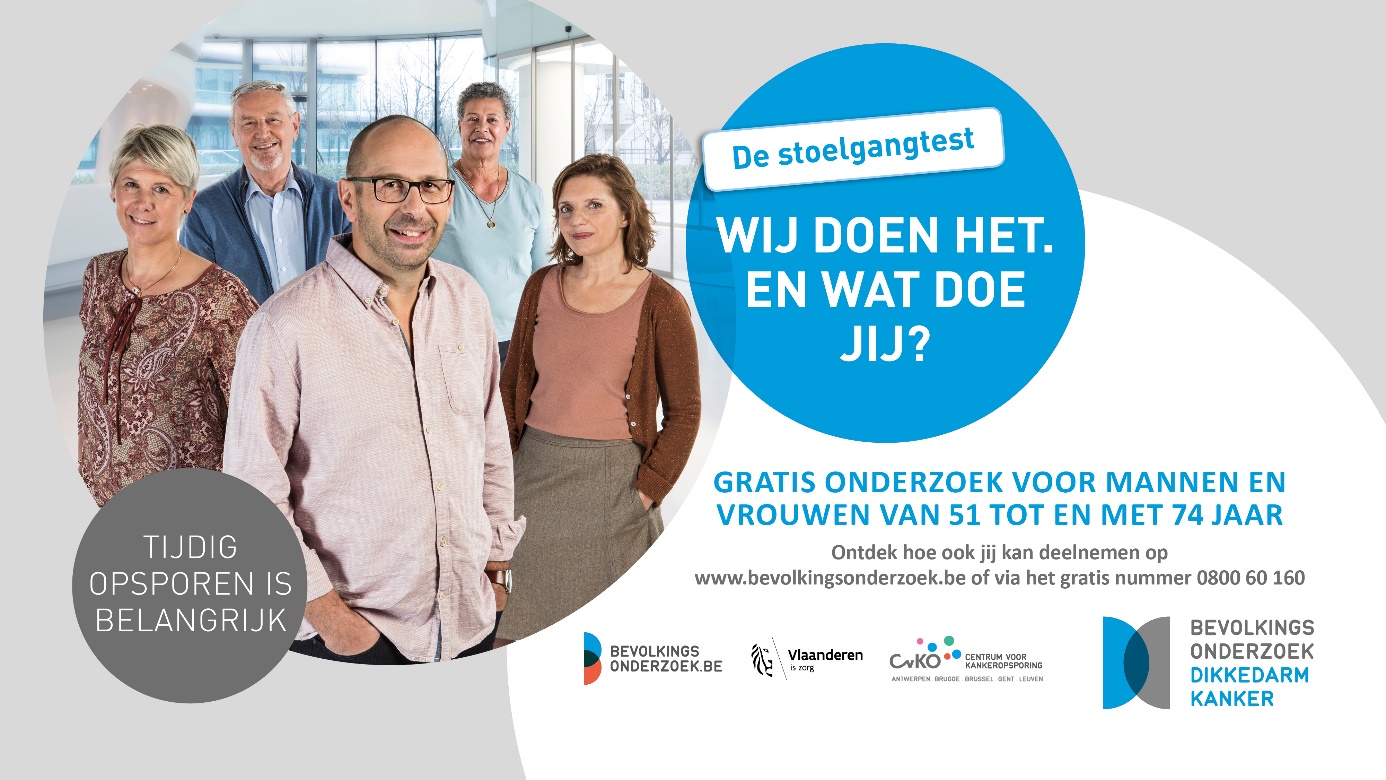 